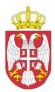 РЕПУБЛИКА СРБИЈАОПШТИНА ЉИГОПШТИНСКО ВЕЋЕ Број____________Ул.Карађорђева бр.7__.05.2024. годинеНа основу члана 46. Закона о локалној самоуправи ("Сл. гласник РС", бр. 129/2007, 83/2014 - др. закон, 101/2016 - др. закон, 47/2018 и 111/2021 - др. закон), члана 63. Статута општине Љиг (,,Сл. гласник општине Љиг“ бр. 4/19 и 12/22) и члана 25. Одлуке о јавним расправама („Сл.гласник општине Љиг“ бр. 7/21) Општинско веће општине Љиг, на седници одржаној дана 15.05.2024. године, упућујеЈАВНИ ПОЗИВ ЗА УЧЕШЋЕ У ЈАВНОЈ РАСПРАВИ О Нацрту Одлуке о изради Плана генералне регулације за насељено место ЉигОпштинско веће општине Љиг позива све грађане, удружења као и стручну јавност да се упознају са радним текстом Нацрта Одлуке о изради Плана генералне регулације за насељено место Љиг и да дају предлоге, сугестије и коментаре.Јавна расправа о Нацрту oдлуке одржаће се од 16.05.2024. до 31.05.2024. године.Учесници у јавној расправи су представници органа општине Љиг, грађани, удружења, стручна јавност, као и друге заинтересоване стране.Примедбе и сугестије достављају се Општинској управи општине Љиг - Одељењу за општу управу, на е-mail javne.nabavke@ljig.rs или предајом на писарници, канцеларија бр. 5, у приземљу зграде Општине Љиг, са напоменом: „За јавну расправу о Нацрту Одлуке о изради Плана генералне регулације за насељено место Љиг“ најкасније до 31.05.2024. године до 10 часова.Предлози, сугестије и коментари се подносе у слободној форми.У оквиру спровођења јавне расправе биће одржан отворени састанак 31.05.2024. године сали број 21/III у згради Општине Љиг, ул. Карађорђева број 7, са почетком у 11:00 часова, на којем ће бити представљен текст Нацрта oдлука.По окончању Јавне расправе, Општинско веће општине Љиг ће сачинити извештај о одржаној јавној расправи и у року од 15 дана од њеног окончања исти објавити на интернет презентацији  http://www.ljig.rs/.Саставни део овог јавног позива је Програм јавне расправе са радним текстом Нацрта oдлука са образложењем.ОПШТИНСКО ВЕЋЕОПШТИНЕ ЉИГ____________________Председник Миломир Старчевић